Newark Swimming Club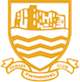 Recommended open meets These are the recommended Open Meets for the new season which starts in September 2018. It would be nice to see as many swimmers as possible entering these meets. Those swimmers that are aiming to achieve county qualification times or regional times, we will need to attend as many of these meets as possible. We will aim to provide a team manager poolside at as many of these meets as possible. Details of each event will be emailed to all members as soon as they become available. The list below is changeable and If anyone knows of any other meets that would be more suitable, please let me know and they can be added to the list. The dates are not exact but give you some idea as to when they will be taking place, because as you know once released entries need to be submitted ASAP, so it is advisable to take note of these dates. If anyone is still not clear on open meets there is a guide to open meets within the documents folder on the website. If you have any questions, please don’t hesitate to contact me or speak with one of the coaches who would be more than happy to assist.Date MeetVenueNotes01/09/18DukeriesPonds forge, SheffieldEntries submitted 09/09/18Falcons sprint meetHucknall leisure centreEntries submitted06/10/18Lincoln Vulcans Ponds Forge, SheffieldEntries submitted17-18/11/18Major oak open meetMansfield leisure centreEntries submitted1-2/12/18Festive frenzyHarvey Hadden sports village, NottinghamEntries submitted16-17/12/18Leicester sharksBraunstone Leisure centre, NuneatonEntries submitted12-13/1/19City of derbyPonds ForgeLevel 1 meet. High entry times suitable only for advanced swimmersMarchCorby Corby international poolLong course. Suitable for most swimmers who meet qualifying times.MarchMarch madness, City of Sheffield meetPonds forgeLong course, this meet is for all swimmers who meet qualifying times. However, it is mainly attended by those wanting to gain regional times. 16-17/03/19Delia Reynolds open meetNuneaton leisure centre,Short course. Suitable for most swimmers who meet qualifying timesApril Acorn open meetHucknall Leisure centreShort course. Suitable for most swimmers that meet qualifying timesMayNo Frills City of Sheffield meetPonds forge, SheffieldLong course, this meet is for all swimmers who meet qualifying times. However, it is mainly attended by those wanting to gain British/national times.JuneGrantham/Lincoln Vulcans open meetMeres leisure centre, GranthamShort course, suitable for all swimmersJuneRetford Ponds ForgeShort course, suitable for all swimmersJulyTony Holmes sprint meetHucknall leisure centreShort course suitable for all swimmersJulyAsa summer galaHarvey Hadden sports village, NottinghamShort course suitable for all swimmers